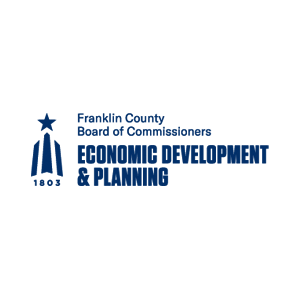 Executive SummaryAP-05 Executive Summary - 24 CFR 91.200(c), 91.220(b)1.	IntroductionThe 2023 U.S. Department of Housing and Urban Development (HUD) Annual Action Plan provides a summary of the actions, activities, and programs Franklin County will implement during the third year (2022) of the Consolidated Plan (2020-2024) period to address the priority needs and goals identified by the Strategic Plan. Overall, the Action Plan functions as an annual guide and budget to explain how federal resources will be used to improve conditions for LMI households, racial and ethnic minorities, homeless persons, and other non-homeless special needs populations in Franklin County.2.	Summarize the objectives and outcomes identified in the Plan  This could be a restatement of items or a table listed elsewhere in the plan or a reference to another location. It may also contain any essential items from the housing and homeless needs assessment, the housing market analysis or the strategic plan.Please reference AD-26 Administration - Unique Appendices - Action Plan Summary for a summary of the objectives and outcomes of this plan.3.	Evaluation of past performance This is an evaluation of past performance that helped lead the grantee to choose its goals or projects.This is an evaluation of past performance that helped lead the grantee to choose its goals or projects.In 2022, Franklin County used federal and local resources to further its overall Consolidated Plan goals with respect to community development, housing, homelessness prevention, and special needs populations in an attempt to serve extremely low, very low, low, and moderate-income persons.  As indicated in the Consolidated Plan, these goals are to provide affordable housing opportunity, neighborhood and target area revitalization, and economic development and economic opportunity.4.	Summary of Citizen Participation Process and consultation process Summary from citizen participation section of plan.Summary from citizen participation section of plan.Public participation is an essential part of the consolidated planning process because it helps ensure that decisions are made with careful attention to community needs and preferences. Moreover, the input of stakeholder and community members generates additional public awareness about the consolidated planning process. Involvement allows more perspectives to be featured during the decision-making process, which gives Franklin County more information to consider in the development of the Consolidated Plan priorities and goals. Receiving input and buy-in from planning officials, stakeholders, and residents of Franklin County plays a significant role in helping the plan take shape.To this end, a public involvement process was developed to gather targeted feedback from stakeholder groups and provide opportunities for all community residents to participate in the planning process. The major activities of the public involvement process included the provision of a technical assistance workshop, multiple public hearings, a public comment period during which the draft plan could be reviewed, and the ongoing provision of staff support.Citizen participation specifically solicited for the 2023 Action Plan was compiled through various efforts including publishing public notices, publishing the draft plan on the Franklin County Economic Development and Planning Department's website, and emailing the draft Action Plan to numerous non-profits, government agencies, and participating jurisdictions. 5.	Summary of public commentsThis could be a brief narrative summary or reference an attached document from the Citizen Participation section of the Con Plan.The County held the required public hearings during the 2023 Action Plan processes. Public Hearing Notices were published in local media publications and social media. The County also utilized email and the Franklin County Economic Development and Planning Department's website as an attempt to solicit input and provide local community development partners with a copy of the draft action plan. Additionally, the County accepts comments by email and phone.  6.	Summary of comments or views not accepted and the reasons for not accepting themThere were no comments or views not accepted by the county.7.	SummaryNo public comments were submitted on the 2023 Annual Action Plan. In the future we plan to digitize the Citizen Participation Process further, as allowed by County policies.PR-05 Lead & Responsible Agencies – 91.200(b)1.	Agency/entity responsible for preparing/administering the Consolidated PlanDescribe the agency/entity responsible for preparing the Consolidated Plan and those responsible for administration of each grant program and funding source.Table 1 – Responsible AgenciesNarrative (optional)The Franklin County Department of Economic Development and Planning is the lead agency of the Consolidated Plan. The Department of Economic Development and Planning administers and implements the County’s housing, neighborhood revitalization, economic development, and homeless and human services programs. The primary function of the department includes planning and policy-making, program administration, management of grants and loans, and monitoring and inspection.The Department of Economic Development and Planning administers the CDBG, HOME, and ESG programs, as well as investment partnerships and several smaller programs.Consolidated Plan Public Contact InformationGenee' CosbyCommunity Development AdministratorFranklin County Department of Economic Development and Planning150 South Front Street, Suite 10, Columbus, Ohio 43215geneecosby@franklincountyohio.gov614-525-5578AP-10 Consultation – 91.100, 91.200(b), 91.215(l)1.	IntroductionFranklin County is committed to addressing the community's priority needs in the most efficient and effective way possible. In order to do this, the Franklin County Economic Development and Planning Department coordinates with the City of Columbus, other county departments, Columbus Metropolitan Housing Authority (CMHA), Community Shelter Board (CSB, the lead Continuum of Care agency), and other key stakeholders and organizations in central Ohio. By partnering with many different departments, agencies, and organizations the Department of Development is able to utilize the collective knowledge of local subject matter experts to help develop strategies and goals to solve the county's priority needs.Provide a concise summary of the jurisdiction’s activities to enhance coordination between public and assisted housing providers and private and governmental health, mental health and service agencies (91.215(l))Franklin County has enhanced its coordination with public and assisted housing providers and private and governmental health, mental health, and service agencies in the following ways:The Franklin County and Mid-Ohio Regional Planning Commission (MORPC) Housing Advisory Board (HAB) is the official board that reviews and approves affordable housing projects applying for County bond financing. In addition, the HAB reviews and comments on proposed housing bonds as required by the Ohio Revised Code. The County's Housing Bond strategy has been presented to the HAB.Franklin County is a member of The Community Development (CD) Collaborative of Greater Columbus, which is a non-profit organization that pools resources to provide operating grants and technical assistance to build the capacity of community based non-profit housing developers. The CD Collaborative Board is comprised of various lending institutions such as, the United Way of Central Ohio, The Columbus Foundation, Enterprise Community Partners, Franklin County, and the City of Columbus. Staff for the Collaborative is provided through a contractual relationship with the Affordable Housing Trust for Columbus and Franklin County. Currently five nonprofit community development corporations are funded by the Collaborative.Describe coordination with the Continuum of Care and efforts to address the needs of homeless persons (particularly chronically homeless individuals and families, families with children, veterans, and unaccompanied youth) and persons at risk of homelessness.The County has representatives on the Continuum of Care (CoC) for Franklin County and the City of Columbus. The local CoC is known as the Rebuilding Lives Funder Collaborative (RLFC) which is staffed by the Community Shelter Board (CSB). Funding, monitoring, and system changes are discussed and determined by the RLFC (CoC).The County provides local general fund and Capital Improvement Bond funds in addition to federal ESG and HOME dollars to CSB as an intermediary agency to fund local nonprofit providers working to prevent homelessness and providing emergency shelter. Efforts also include and encourage initiatives of rapid re-housing and stabilization for individuals and families experiencing homelessness. Additionally, funds can also be used to support the community's Homeless Management Information System (HMIS) to guarantee that the community's plan to end homelessness is based on the most applicable and current homeless data available.The County also provides local Capital Improvement Bond funds and federal HOME funds to assist in the development of permanent supportive housing for chronically homeless individuals and families.CSB, along with its partner agencies, is designing and implementing a transformational new system designed to move single adults more quickly into stable housing, stop repeat homelessness, and add more capacity when overflow demands are high to make sure everyone who needs shelter is able to get it. There are three key components: First, a new emergency shelter will address the growing numbers of men, women and families who are experiencing homelessness so no one has to sleep on the streets in Columbus. This shelter also assisted in additional capacity for distancing during the COVID19 pandemic. Second, case managers called Navigators will link with a person when they enter the homeless system and work with them throughout their stay. Third, relationships with key partner agencies will be strengthened and enhanced.Describe consultation with the Continuum(s) of Care that serves the jurisdiction's area in determining how to allocate ESG funds, develop performance standards for and evaluate outcomes of projects and activities assisted by ESG funds, and develop funding, policies and procedures for the operation and administration of HMISIn Columbus and Franklin County the Continuum of Care (CoC) role and responsibilities is fulfilled by a committee called the Rebuilding Lives Funder Collaborative (RLFC). The RLFC provides stewardship for all the strategies developed under the Rebuilding Lives (RL) Plan; provides funding for the capital, services, and operations of supportive housing in Columbus and Franklin County; coordinates activities for the new plan; promotes collaboration to achieve goals and strategies; and secures resources for programs and projects. The County has ongoing membership, representation, and participation in the RLFC.RLFC (CoC) Planning:Receive community and public policy updates relevant to homelessness issuesReceive updates on the Rebuilding Lives Plan, the local plan to end homelessnessPlan and conduct a sheltered and unsheltered point-in-time count of homeless persons (delegated to CSB)Conduct an annual gaps analysis of the homeless needs and services (delegated to CSB)Provide required information to complete the local Consolidated Plan(s) (delegated to CSB)Review and act on the annual funding allocations, inclusive of ESG and CoC funds, and establish funding prioritiesReview and act on the HUD CoC Application including all relevant charts and tablesReview and act on any programs that should be removed from HUD funding and any proposed funding reallocationsReview and make final determination on provider appealsReview and act annually on the proposed new supportive housing bonus projectDesignate a Collaborative ApplicantHMIS Operations:Designate a single HMIS for the CoCDesignate an HMIS LeadEnsure consistent participation in HMIS (delegated to CSB)Ensure the HMIS compliance with HUD requirements (delegated to CSB)Review and approve the HMIS policies and procedures, privacy plan, security plan and data quality plan (delegated to CSB)2.	Describe Agencies, groups, organizations and others who participated in the process and describe the jurisdiction’s consultations with housing, social service agencies and other entitiesTable 2 – Agencies, groups, organizations who participatedIdentify any Agency Types not consulted and provide rationale for not consultingEfforts were made to consult with as broad of a range of agencies as possible. We did not consult with broadband internet service providers directly because on October 26, 2021 the Franklin County Board of Commissioners entered an agreement (Resolution # 843-21) requesting the Ohio Department of Development solicit applications from internet service providers for broadband expansion projects in Franklin County eligible for the Ohio Residential Broadband Expansion Grant Program. Our Planning Department is tasked with resiliency efforts through Franklin County Special Resolution National Flood Insurance Program (NFIP) Regulation.  Link here: https://development.franklincountyohio.gov/EDP-website/media/Documents/Planning_Zoning/FloodplainManagement/Special_resolution_2007_revisions.pdfOther local/regional/state/federal planning efforts considered when preparing the PlanTable 3 – Other local / regional / federal planning effortsNarrative (optional)AP-12 Participation – 91.105, 91.200(c)1.	Summary of citizen participation process/Efforts made to broaden citizen participationSummarize citizen participation process and how it impacted goal-settingThe County initiated the citizen participation process for its 2022 Action Plan by holding two informational public hearings, one on January 13th and the other on the 14th, 2022. An additional hearing has been scheduled for August 10th, 2022. The hearings examined community development needs, discussed eligible activities under the HOME and CDBG programs, provided figures concerning anticipated resources, covered the application information and provided technical assistance. The Action Plan draft and funds availability were advertised in the Columbus Dispatch, , , , on July 13th, 2022 offering access to the plan, soliciting public comment on it and announcing the plan’s third and fourth public hearings (August 12th 2022). In addition the draft plan was sent out to all County political jurisdictionsCitizen Participation OutreachTable 4 – Citizen Participation OutreachExpected Resources AP-15 Expected Resources – 91.220(c)(1,2)IntroductionThe Franklin County receives annual entitlement funding from the Community Development Block Grant (CDBG), HOME and  Emergency Solutions Grant (ESG) Grant. The CDBG budget is a combination of this entitlement amount, program income, anticipated prior year carryover funds and encumbrance cancellations. The CDBG program income is received from housing loan repayments, economic development loan repayments (including loan repayments from the county's economic development sub recipients), as well as the revenue from several CDBG-funded county programs. These resources are expected to be available to fund county projects that address the priority needs and objectives identified in the Strategic Plan.The HOME program budget combines the entitlement award with the program income amounts received from housing loan repayments.Anticipated ResourcesTable 1 - Expected Resources – Priority TableExplain how federal funds will leverage those additional resources (private, state and local funds), including a description of how matching requirements will be satisfiedThe creation and maintenance of affordable housing requires the use of both government and private financing and the encouragement of cooperation between the private non-profit, for-profit and the public sector. To the greatest extent practicable, available federal, state and local public and private sector resources are leveraged to generate the maximum benefit from housing activities.The Affordable Housing Trust for Columbus and Franklin County invests in HOME-eligible county projects. These funds are local dollars dedicated to the development of affordable housing.CDBG funds are often utilized to provide assistance for business growth and development. There are many allowable uses of the funds including payroll assistance, working capital, purchase of equipment and machinery and renovation of an existing business. Federal funds, provided through a loan or grant, are used to leverage other financial sources and fully fund the project.  This additional funding may be provided by the business owner or other public and private partners that may include other funding sources including County, the State of Ohio or other financial institutions.Each year the county is required to provide a 25% match for all HOME grant expenditures.  The County fulfills the HUD Cash Match requirement by providing a 25 percent cash match for every HOME dollar it expends. This match goes towards affordable housing and is matched by a non-federal source. In 2022, the County has identified $252,659 as its federal cash match amount. The match is easily met by virtue of the County’s annual allocation to the Rebuilding Lives effort.For a more detailed account of how Franklin County leverages federal funds, please see the discussion section below.If appropriate, describe publically owned land or property located within the jurisdiction that may be used to address the needs identified in the planThe County maintains a land bank which acquires parcels and structures through tax foreclosure and Neighborhood Stabilization Program (NSP) funded acquisitions. The land bank has also received demolition funds through the Neighborhood Stabilization Program, the Ohio Attorney General and the Hardest Hit funds. These cleared sites can then be put to more productive use through low cost acquisition and redevelopment.  Additionally the land bank has adopted a land trust.DiscussionAt this time, we are in the process of reconciling ours and partner's invoice records for an accurate reporting of funds. Should any program income be recorded, it will go towards funding 2023 eligible activities. Annual Goals and ObjectivesAP-20 Annual Goals and ObjectivesGoals Summary InformationTable 2 – Goals SummaryGoal DescriptionsProjects AP-35 Projects – 91.220(d)Introduction Given the limited nature of resources, Franklin County prioritizes the needs identified through the Consolidated Planning process to direct the allocation of funds in a manner that maximizes community impact. Needs were prioritized in a Strategic Planning session during which the results of the Needs Assessment and Market Analysis were shared.  This information was used to determine priority needs and develop the Strategic Plan Goals. Through the county's budgeting process the following projects were funded to implement the Strategic Plan Goals.ProjectsTable 3 - Project InformationDescribe the reasons for allocation priorities and any obstacles to addressing underserved needsThe allocation priorities are a product of communities priorities, analysis and citizen input. Generally speaking, the CDBG, HOME and ESG funds will continue to fund the same category of programs as in 2021. There is a great need for the rehabilitation of both owner and renter-occupied housing in Franklin County. The county has a large and growing inventory of vacant and abandoned housing units that could be returned to the market if they were rehabilitated. Along with the need for large-scale intensive rehabilitation, there is a large demand for repair assistance. In terms of obstacles, the demand for housing rehabilitation and repair services far outpaces available funding. AP-38 Project SummaryProject Summary InformationAP-50 Geographic Distribution – 91.220(f) Description of the geographic areas of the entitlement (including areas of low-income and minority concentration) where assistance will be directed Almost all of the CDBG, HOME and ESG programs operate countywide where programs are geared to benefit primarily low- to moderate-income families.Funds will be strategically allocated to ensure that investments achieve the strategic goals of this plan and meet CDBG national objectives and other programmatic requirements. Accordingly, the county will take a community-driven approach to funding, one that prioritizes investments which provide the greatest increase in quality of life for LMI residents.  In this way, investments will be tailored to supplement the specific assets and opportunities of the communities receiving funding.Geographic DistributionTable 4 - Geographic Distribution Rationale for the priorities for allocating investments geographically See above.DiscussionHUD CPD resources are provided to programs that operate county-wide as well as in specific geographic areas. The Housing rehabilitation programs operate throughout the county. The Stepping Off to College program serves students in the Whitehall City School District.   Affordable Housing AP-55 Affordable Housing – 91.220(g) IntroductionFranklin County invests federal funds in the development of rental and for sale units, the rehabilitation and repair of existing homeowner units and the provision of supportive services and emergency shelter benefiting low and moderate income households. This section shows specific goals for the number of homeless, non-homeless, and special needs households that will be provided affordable housing during the 2023 program year.  Also shown is the number of affordable housing units that will be provided with CDBG and HOME funds. Programs that will provide these units are the CDBG and HOME Affordable Housing Funds and the Rebuilding Lives Program. Table 6 - One Year Goals for Affordable Housing by Support RequirementTable 7 - One Year Goals for Affordable Housing by Support TypeDiscussionThe Community Shelter Board (CSB) oversees the implementation of the Rebuilding Lives Program. This two part program consists of meeting both the short-term and long-term needs of homeless men and women through emergency shelter and the development and operation of permanent supportive housing. The county uses HESG and general funding to provide these supportive services to 3,000 persons. It is anticipated that the County will complete four (4) projects working with local for-profit and non-profit development organizations, creating approximately 210 units (the final plans based on funding are not completed - (proposed vendors: Community Housing Network; Community Builder's project in Bexley and one continuum of care housing tax credit project.    CDBG funding will be used to work with approximately 40 existing homeowners to address repairs benefitting low-income persons and low-income elderly and/or disabled persons.        AP-60 Public Housing – 91.220(h)IntroductionThe Columbus Metropolitan Housing Authority (CMHA), a separate governmental entity, administers public housing new construction, rehabilitation and modernization activities, home ownership opportunity programs and the Housing Choice Voucher Program for its tenant population. CMHA is the primary provider of affordable housing for extremely low-income families, elderly and the disabled in Columbus. CMHA’s affordable housing objectives are achieved through administration of Housing Choice Vouchers (HCV) and new affordable housing. Actions planned during the next year to address the needs to public housingCMHA will convert all remaining public housing through the RAD (rental assistance demonstration) Program or use disposition authority to transition their portfolio out of public housing and into other sources of subsidy. CMHA will continue to acquire and develop mixed-income housing with the goal of acquiring 500 units per year for the next two years.Actions to encourage public housing residents to become more involved in management and participate in homeownershipFranklin County promotes homeownership opportunities and links with CMHA's Section 8 Homeownership and Family Self Sufficiency programs to coordinate dollars and assistance.If the PHA is designated as troubled, describe the manner in which financial assistance will be provided or other assistance CMHA is not a troubled PHA.DiscussionSee above.AP-65 Homeless and Other Special Needs Activities – 91.220(i)IntroductionThe lead agency for the homeless service system in Columbus is the Community Shelter Board (CSB), an independent non-profit agency founded in 1986 by a group of civic leaders, business associations, local government leaders and representatives from a variety of foundations. CSB does not provide any direct services to the community. Its main responsibilities are resource development and investment, service delivery coordination and planning, fostering collaboration, program accountability, and public policy reform. The CSB allocates funding annually to partner agencies for programs serving homeless individuals and families in Columbus. The CSB receives funding from many and varied sources such as the Franklin County, the City of Columbus, Federal funds, Ohio Department of Development, United Way, Together Rebuilding Lives, and private and corporate donations.Describe the jurisdictions one-year goals and actions for reducing and ending homelessness includingReaching out to homeless persons (especially unsheltered persons) and assessing their individual needsThe county, in partnership with the Community Shelter Board, has created a unified system to better respond to homeless persons who are not accessing shelter, including a coordinated call and dispatch system, common documentation and shared outcomes for the street and camp outreach program. The Maryhaven Collaborative Outreach Team is improving access to resources for adults living on the streets, reducing the number of adults experiencing long-term street homelessness; reducing frustration for the community trying to help homeless people and is more efficiently deploying resources to reduce duplication of efforts in Columbus and Franklin County. The County’s $75,000 allocation to homelessness outreach supports this effort. In addition the County provides $50,100 in CDBG funds and the entire ESG allocation.Addressing the emergency shelter and transitional housing needs of homeless personsThe Consolidated Plan Homeless Strategy revolves around two target groups: 1) homeless households (individuals and families with children) who have a disabled member and have experienced long-term homelessness and 2) homeless households without a disabled member who have experienced short-term homelessness, as well as households at-risk of homelessness. Strategies for both of these groups involve the prevention of homelessness and, if homelessness occurs, the provision of shelter, transitional housing, permanent housing and supportive services for those in need. The lead agency for the homeless service system in Columbus is the Community Shelter Board (CSB). The CSB provides access to shelter beds for men, women, and families in Columbus and Franklin County. Beyond providing a secure and clean place to sleep, all programs provide access to basic services such as showers, meals, healthcare and material assistance as well as referrals, supportive services and crisis assistance. Most shelters have resource centers that provide internet access, telephones, employment leads, job training resources and other community resources as well as support staff to assist individuals in obtaining jobs and housing.Helping homeless persons (especially chronically homeless individuals and families, families with children, veterans and their families, and unaccompanied youth) make the transition to permanent housing and independent living, including shortening the period of time that individuals and families experience homelessness, facilitating access for homeless individuals and families to affordable housing units, and preventing individuals and families who were recently homeless from becoming homeless againIn partnership with the Community Shelter Board, the county has created a unified system for permanent supportive housing. The Unified Supportive Housing System (USHS) includes a centralized eligibility determination and placement, periodic review of tenant needs and "move up" incentives to encourage tenants to be more independent. Fewer adults and families will experience long-term homelessness. Additionally, there are more housing units available, easier access to supportive housing for prospective tenants, one application process and improved targeting of scarce housing resources. People with the greatest needs receive priority for housing. Helping low-income individuals and families avoid becoming homeless, especially extremely low-income individuals and families and those who are: being discharged from publicly funded institutions and systems of care (such as health care facilities, mental health facilities, foster care and other youth facilities, and corrections programs and institutions); or, receiving assistance from public or private agencies that address housing, health, social services, employment, education, or youth needs.The Community Shelter Board coordinates prevention and shelter diversion programs to assist families and individuals who are homeless, precariously housed, or living on the streets, to locate and maintain stable housing. Families and individuals are provided with relocation services, referrals, tenant education and linkage to short-term financial rental assistance to quickly resolve the family or individual housing crisis. DiscussionAP-75 Barriers to affordable housing – 91.220(j)Introduction: Franklin County does not have enough affordable housing to meet current needs and the private market is not producing a high volume of affordable rental housing. As discussed in the Consolidated Plan, there are many barriers to providing affordable housing.  A number of market characteristics impact the production of new units, including: the large growth of population in Columbus; increased demand for rental housing units; rising rental and homeownership costs; the recovery of the housing market; the production of new housing units by the private market; current housing affordability; demolition of public housing units; the number of people on the Section 8 waiting list; and the cost of land and development. Neighborhoods continue to seek the highest possible quality and amenities for housing developed in their communities and this tends to increase costs and make housing units less affordable to those seeking to live in these areas. The process of obtaining plan approval and building permits requires the use of paid professionals such as architects, engineers and spec writers to address building issues.  Additionally, state code and newly developed pro-active code enforcement raises the bar for property maintenance requirements which can be a challenge for the elderly and disabled.  As mentioned above, the Columbus Metropolitan Housing Authority has reduced the number of public housing units in the community. Between 2019 and 2024, approximately 25% of the privately owned Section 8 contracts are set to expire, which could decrease the number of affordable housing units.Actions it planned to remove or ameliorate the negative effects of public policies that serve as barriers to affordable housing such as land use controls, tax policies affecting land, zoning ordinances, building codes, fees and charges, growth limitations, and policies affecting the return on residential investmentThe Economic Development & Planning Department continues to implement recommendations from the Columbus & Franklin County Housing Task Force to provide property tax incentives, increase housing code enforcement and expansion of the county and city Land Banks. The Land Bank Program of the Land Redevelopment Office will partner with Code Enforcement to identify, and if possible acquire, vacant tax delinquent properties in order to expedite their return to productive use. In 2022, the Code Enforcement Section anticipates issuing 1100 zoning, housing and environmental code orders. The County provides housing rehabilitation programs to assist these populations with maintaining code compliance. General ideas to overcome barriers:• Link non-profit agencies with for-profit developers and expanding density levels• Target areas based on public infrastructure, transportation and job centers•Maximize the use of subsidies for low-income households• Public infrastructure improvements in affordable housing areasRemove density restrictions in neighborhoodsAllow ancillary housing on already developed lotsThe City of Columbus utilizes a HOME funds to invest in communities housing stock. The City also uses Affordable Housing Bond funds to invest in affordable housing unit construction. The City follows strict community input processes in advance of land use and zoning changes for affordable housing project. Although this sometimes can be so involved that the projects are delayed, it is important that the neighbors of the new developments are allowed sufficient opportunity to comment on development plans. The County is strategically investing in community transit options and transit oriented development planning. This is also true for the City of Columbus and the Central Ohio Transit Authority, the public institution which serves as the public transportation provider for the County and City. Building affordable housing on or near quality public transportation is a priority for the County funded by way of the magnet fund. Additionally, the County continues to invest general funds in code enforcement and eviction prevention programs. Recently, the County has removed eviction records for all Franklin County residents that were five years or older. Discussion: Franklin County will coordinate with community development organizations that have shown the capacity and neighborhood buy-in to bring housing developments to fruition. The county will look to these partners to help overcome barriers to affordable housing through such incremental steps as educating the public and civic leaders about affordable housing, advocating for transportation options in all areas of the county and working together to attract additional subsidy to overcome high cost of housing redevelopment over the long term.AP-85 Other Actions – 91.220(k)Introduction: Described below are the county’s planned actions to carry out the following strategies outlined in the Consolidated Plan. Actions planned to address obstacles to meeting underserved needsA key underserved group in Franklin County are individuals with special needs, particularly those living with a disability. Low funding levels are consistently cited as the reason for the shortage of services. The County attempts to secure additional funds through its housing rehab programs that place a no interest loan on home that is not payable until the homeowner sales of vacates their property. In addition, the County funds a Senior and Disable housing repair program through the Economic & Community Development Institute. Further, all County rental programs require tenants to be at or below 80% AMI. County homebuyer programs continue outreach with lenders including on-site training and outreach at homebuyer education classes (Including pre and post counseling). All rental programs require tenants to be at or below 80 percent AMI. City homebuyer programs continue outreach with lenders including on-site training and outreach at homebuyer education classes.The funding of supportive services to provide ongoing housing case management services will include the development of updated, comprehensive housing plans implemented in a timely and consistent manner.Actions planned to foster and maintain affordable housingCoordinated goals for the County include:  1. Support the development of multi-family housing with low-income housing tax credits.2. Continue to fund owner occupied repair/rehab through loans to persons earning 80 percent or less LMI.3. Combine transit lines and housing projects through the magnet fund.The County's HOME program prioritizes the redevelopment of existing affordable housing rental units. New units are added to the inventory through this program. The city bond- funded Rental Rehabilitation Program, which focuses on smaller rental units also adds units to the total inventory. HUD- approved homeowner counseling agencies assist with foreclosure prevention and pre-purchase counseling.Actions planned to reduce lead-based paint hazardsFranklin County Public Health has partnered with the City of Columbus which has been awarded 3.9 million in Lead Hazard Reduction Demonstration Program funds and will receive a portion of these funds in 2019. All contractors used in both housing programs are licensed Lead Abatement Contractors and are able to recognize and deal with lead hazards in construction projects. The County allocates CDBG funds to housing repair programs that utilize lead hazard standards and abatement.Actions planned to reduce the number of poverty-level familiesAddressing poverty is one of the County’s most important functions. This was demonstrated through the County's adoption of the Eliminating Poverty Blueprint. In partnership with other governmental bodies, non-profits, businesses, institutions and localfoundations, the County is working to employ the following goals and strategies: • Initiating workforce development programs coordinating businesses with local curriculums.• Linking transportation such as bus service to job sectors• Creating jobs and through local incentives• Provide sufficient housing which working families can afford.Programs funded with CDBG and HOME funds provide homeowner and rental rehabilitation and repairs, new construction of rental and homeowner units and downpayment assistance for income-eligible, first-time homebuyers. These activities, that produce and preserve affordable housing, are important in reducing the number of poverty-level families in the county. Using CDBG funding, county programs also support activities that provide child care and recreational activities, health care programs that provide education and training for low income individuals, and economic development programs that require the creation of jobs. Using general fund dollars, the county provides funding for anti-poverty activities such as literacy and job training. The county implements the federally required Section 3 program which is intended to ensure that when employment or contracting opportunities are generated by HUD funded Section 3 covered projects, preference is given to qualified low and very low income persons or business concerns (implementing the new HUD section 3 guidelines.)Actions planned to develop institutional structure See the 2020-2024 Consolidated plan (SP-40).Actions planned to enhance coordination between public and private housing and social service agenciesThere are a number of ongoing collaborative efforts in the community. Guided by the Community Shelter Board, the city, county and other entities participate in efforts to address and end homelessness through the A Place to Call Home. The Community Development Collaborative is funded by the city, county and other private organizations to provide operating support and technical assistance to Community Development Corporations. The Columbus Affordable Housing Task Force which consists of HUD, state and local government staff and development organizations meets every quarter to discuss affordable rental projects and preservation opportunities.  There is an ongoing collaboration with the Columbus Metropolitan Housing Authority regarding development opportunities, use of project- based vouchers and other related issues. The Housing Dialogue group brings practitioners and academics from The Ohio State University, Knowlton School of Architecture, to look at housing issues from different perspectives. Additionally, a group of local non-profit organizations has formed the Housing Alliance to make a case for affordable housing and need for resources in the community. Discussion: See above.Program Specific RequirementsAP-90 Program Specific Requirements – 91.220(l)(1,2,4)Introduction: The following are the program specific requirements for the Annual Action Plan. Community Development Block Grant Program (CDBG) Reference 24 CFR 91.220(l)(1) Projects planned with all CDBG funds expected to be available during the year are identified in the Projects Table. The following identifies program income that is available for use that is included in projects to be carried out. Other CDBG Requirements HOME Investment Partnership Program (HOME) Reference 24 CFR 91.220(l)(2) A description of other forms of investment being used beyond those identified in Section 92.205 is as follows: No other forms are utilized (such as tenant based assistance.)A description of the guidelines that will be used for resale or recapture of HOME funds when used for homebuyer activities as required in 92.254, is as follows: HOME POLICIES Recapture Guidelines for HOME Homebuyer ProgramsPer 24 CFR 92.150, Franklin County adheres to the following recapture guidelines (as opposed to the resale option) in the operation of its HOME funded homeownership programs. These guidelines are to be adhered to for all homeownership programs administered by the County or any designee including Subrecipients and Community Housing Development Organizations (CHDOs) designated by the County.The guidelines are based on 24 CFR 92.254 (a)(4)(ii), which stipulates the conditions for recapture of the HOME investment used to assist low-income families in acquiring a home. Two factors that are important in developing the guidelines are the fair return to the buyer at time of sale, as well as insuring that the homeowner is not put in a negative equity position.It is also important to realize that there are two forms of subsidy; a subsidy on the development cost of a project which brings the total project cost down to the market value of the house to be sold, and a subsidy to the homebuyer that lowers the cost of the house from market value to a price affordable by the buyer. These factors along with other polices determine the amount of HOME funds to be recaptured.Given these considerations, the amount of HOME funds to be recaptured will be equal to the difference between the appraised value of the house and the price paid by the buyer, not to exceed the total amount of HOME funds in the project. This amount would become the HOME second mortgage. The balances of HOME funds in the project, if any, are deemed to have been a development subsidy and will not be recaptured.The minimum length of time in which the recapture provisions will be in force is based on the amount of HOME funds subject to recapture as described below:These affordability periods are outlined at 24 CFR Part 92.254(a)(4), as follows:Table 9 – HOME Affordability Periods If the low-income homebuyer does not reside in this property (as the principle residence) for the applicable period, the County will enforce one of the following two recapture methods as allowed under the HOME guidelines:1)         Shared net proceeds, or2)         Reduction during the affordability periodThe method of recapture will be determined on a project or program basis.HOME Types of Activities and Forms of AssistanceTypes of Activities:Franklin County uses its HOME allocation to provide incentives to develop and support affordable rental housing and homeownership through the acquisition (including assistance to first-time homebuyers), new construction, reconstruction, and moderate or substantial rehabilitation of housing.  This may include real property acquisition, site improvements, conversion, demolition, and other expenses, including financing costs, and relocation expenses.Please find a description of the remaining HOME guidelines at the bottom of this section.  A description of the guidelines for resale or recapture that ensures the affordability of units acquired with HOME funds? See 24 CFR 92.254(a)(4) are as follows: See description above in section 2.Plans for using HOME funds to refinance existing debt secured by multifamily housing that is rehabilitated with HOME funds along with a description of the refinancing guidelines required that will be used under 24 CFR 92.206(b), are as follows: A description of the guidelines for resale or recapture that ensures the affordability of units acquired with HOME funds? See 24 CFR 92.254(a)(4) are as follows: HOME POLICIES Recapture Guidelines for HOME Homebuyer ProgramsPer 24 CFR 92.150, Franklin County adheres to the following recapture guidelines (as opposed to the resale option) in the operation of its HOME funded homeownership programs. These guidelines are to be adhered to for all homeownership programs administered by the County or any designee including Subrecipients and Community Housing Development Organizations (CHDOs) designated by the County.The guidelines are based on 24 CFR 92.254 (a)(4)(ii), which stipulates the conditions for recapture of the HOME investment used to assist low-income families in acquiring a home. Two factors that are important in developing the guidelines are the fair return to the buyer at time of sale, as well as insuring that the homeowner is not put in a negative equity position.It is also important to realize that there are two forms of subsidy; a subsidy on the development cost of a project which brings the total project cost down to the market value of the house to be sold, and a subsidy to the homebuyer that lowers the cost of the house from market value to a price affordable by the buyer. These factors along with other polices determine the amount of HOME funds to be recaptured.Given these considerations, the amount of HOME funds to be recaptured will be equal to the difference between the appraised value of the house and the price paid by the buyer, not to exceed the total amount of HOME funds in the project. This amount would become the HOME second mortgage. The balances of HOME funds in the project, if any, are deemed to have been a development subsidy and will not be recaptured.The minimum length of time in which the recapture provisions will be in force is based on the amount of HOME funds subject to recapture as described below:These affordability periods are outlined at 24 CFR Part 92.254(a)(4), as follows:Table 9 – HOME Affordability Periods If the low-income homebuyer does not reside in this property (as the principle residence) for the applicable period, the County will enforce one of the following two recapture methods as allowed under the HOME guidelines:1)         Shared net proceeds, or2)         Reduction during the affordability periodThe method of recapture will be determined on a project or program basis.HOME Types of Activities and Forms of AssistanceTypes of Activities:Franklin County uses its HOME allocation to provide incentives to develop and support affordable rental housing and homeownership through the acquisition (including assistance to first-time homebuyers), new construction, reconstruction, and moderate or substantial rehabilitation of housing.  This may include real property acquisition, site improvements, conversion, demolition, and other expenses, including financing costs, and relocation expenses.Please find a description of the remaining HOME guidelines at the bottom of this section.  A description of the guidelines for resale or recapture that ensures the affordability of units acquired with HOME funds? See 24 CFR 92.254(a)(4) are as follows: See description above in section 2.Plans for using HOME funds to refinance existing debt secured by multifamily housing that is rehabilitated with HOME funds along with a description of the refinancing guidelines required that will be used under 24 CFR 92.206(b), are as follows: Plans for using HOME funds to refinance existing debt secured by multifamily housing that is rehabilitated with HOME funds along with a description of the refinancing guidelines required that will be used under 24 CFR 92.206(b), are as follows: On a case by case basis, the county may use HOME funds to refinance existing debt in connection with the rehabilitation of multifamily housing. Eligible properties may be located anywhere in the county. Under no circumstances will HOME funds be used to refinance multifamily loans made or insured by any Federal program, including CDBG. In addition, the guidelines established by the county require that 1) the multifamily housing undergoing rehabilitation and refinancing is necessary to continue to provide affordable housing to low income families, 2) rehabilitation must be the primary eligible activity for which at least 60 percent of the HOME funds are used, 3) eligible projects must require a minimum level of rehabilitation of $10,000 per unit, 4) a maximum of 40 percent of HOME funds may be used for the refinancing of existing debt, 5) the use of HOME funds must be conditioned upon a low income affordability period of a minimum of 15 years, and 6) the county must review the management practices of the property owner to insure that disinvestment has not occurred, that the long term needs of the project can be met and that the feasibility of serving the targeted population over at least a 15 year affordability period can be demonstrated.If applicable to a planned HOME TBRA activity, a description of the preference for persons with special needs or disabilities. (See 24 CFR 92.209(c)(2)(i) and CFR 91.220(l)(2)(vii)).If applicable to a planned HOME TBRA activity, a description of how the preference for a specific category of individuals with disabilities (e.g. persons with HIV/AIDS or chronic mental illness) will narrow the gap in benefits and the preference is needed to narrow the gap in benefits and services received by such persons. (See 24 CFR 92.209(c)(2)(ii) and 91.220(l)(2)(vii)).If applicable, a description of any preference or limitation for rental housing projects. (See 24 CFR 92.253(d)(3) and CFR 91.220(l)(2)(vii)). Note: Preferences cannot be administered in a manner that limits the opportunities of persons on any basis prohibited by the laws listed under 24 CFR 5.105(a).Emergency Solutions Grant (ESG) Reference 91.220(l)(4) Include written standards for providing ESG assistance (may include as attachment) Since March 2012, the Community Shelter Board (CSB) consolidated all program policies and procedures into one in accordance with 24 CFR Section 576.400. The combined document, CSB HEARTH Operating Policy and Procedures, is inclusive of all federal regulations. Contracts between CSB and grantees require the agency to follow the CSB HEARTH Operating Policy and Procedures. In addition, grantees are monitored annually through a Program Review and Certification process. The review ensures programmatic/service provisions, facility, data, fiscal and governance standards are followed in accordance with all HUD regulations.If the Continuum of Care has established centralized or coordinated assessment system that meets HUD requirements, describe that centralized or coordinated assessment system. Community Shelter Board implemented the Coordinated Point of Access (CPoA) for single adults attempting to obtain shelter. CPoA has specialists available 24 hours a day, 7 days a week to conduct a preliminary triage and assessment and to explore diversion possibilities via a prescribed set of diversion questions. Single adults determined to meet shelter eligibility criteria are then referred to the most appropriate shelter bed. Single adult shelters must coordinate services through the CPoA with the exception of the shelter serving inebriated single adults who are receiving access directly through community services. Once in shelter, the individual's need is assessed using the community's Vulnerability Assessment, within the first five days of shelter stay.For the Family Shelter System, all families seeking shelter must contact the family front door, the YWCA Family Center (FC), to determine eligibility for shelter. The FC staff conducts diversion and triage in order to determine the best avenue for the family. If the family has to be admitted into the FC, after a need assessment is completed, they will then be referred to the best rapid re-housing (RRH) program to address their needs. All families need to meet certain eligibility criteria for participation in RRH programs but housing first principles are followed at all times.Both centralized systems are participating in the local HMIS and all intake information is collected into our open system, facilitating service provision.Identify the process for making sub-awards and describe how the ESG allocation available to private nonprofit organizations (including community and faith-based organizations). Franklin County makes a sub-award to the Community Shelter Board. The Community Shelter Board was created in 1986 to respond to the growing problem of homelessness in Franklin County. The founders include: the Franklin County Board of Commissioners, the City of Columbus, the United Way of Central Ohio, the Columbus Foundation, the Columbus Chamber and many other organizations concerned about the quality of life in Franklin County. The CSB in turn sub-awards ESG funds to nonprofit providers of homeless services.If the jurisdiction is unable to meet the homeless participation requirement in 24 CFR 576.405(a), the jurisdiction must specify its plan for reaching out to and consulting with homeless or formerly homeless individuals in considering policies and funding decisions regarding facilities and services funded under ESG. Franklin County meets the homeless participation requirement in 24 CFR 576.405a.Describe performance standards for evaluating ESG. Program performance standards are established by Community Shelter Board (CSB) and recommended to the Continuum of Care (CoC) Board for approval and incorporate HUD requirements and local standards. Program performance standards are reviewed annually by the CoC Board. CSB incorporates these standards into annual program agreements with each sub-recipient. An annual Program Outcome Plan (POP) is part of the agreement. The POP establishes individual program performance goals for all homeless programs, by type. If CSB and the sub-recipient disagree on the annual POP, the sub-recipient may appeal. CSB monitors program performance and provides monthly, quarterly, semi-annual and annual community data reports. Each POP performance goal is assessed versus actual performance as achieved or not achieved. Achieved Goal is defined as 90% or better of a numerical goal or within 5 percentage points of a percentage goal, except where a lesser or greater value than this variance also indicates an achieved goal, or if the metric is fixed.See above.Agency RoleNameDepartment/AgencyCDBG AdministratorFRANKLIN COUNTYEconomic Development and PlanningHOME AdministratorFRANKLIN COUNTYEconomic Development and PlanningESG AdministratorFRANKLIN COUNTYEconomic Development and Planning1Agency/Group/OrganizationColumbus Urban League1Agency/Group/Organization TypeServices - Housing
Service-Fair Housing1What section of the Plan was addressed by Consultation?Housing Need Assessment
Non-Homeless Special Needs
Market Analysis1Briefly describe how the Agency/Group/Organization was consulted. What are the anticipated outcomes of the consultation or areas for improved coordination?Agency was presented a draft of the action plan for their review and comment. Outcome: improved fair housing services.2Agency/Group/OrganizationCOMMUNITY HOUSING NETWORK2Agency/Group/Organization TypeServices - Housing2What section of the Plan was addressed by Consultation?Housing Need Assessment
Homeless Needs - Chronically homeless
Homeless Needs - Families with children
Homelessness Needs - Veterans
Homelessness Needs - Unaccompanied youth
Non-Homeless Special Needs
Market Analysis2Briefly describe how the Agency/Group/Organization was consulted. What are the anticipated outcomes of the consultation or areas for improved coordination?Agency was presented a draft of the action plan for their review and comment. Outcome: Increased number of affordable housing units.3Agency/Group/OrganizationCommunity Shelter Board3Agency/Group/Organization TypeServices-homeless3What section of the Plan was addressed by Consultation?Housing Need Assessment
Homeless Needs - Chronically homeless
Homeless Needs - Families with children
Homelessness Needs - Veterans
Homelessness Needs - Unaccompanied youth
Homelessness Strategy
Market Analysis3Briefly describe how the Agency/Group/Organization was consulted. What are the anticipated outcomes of the consultation or areas for improved coordination?Agency was presented a draft of the action plan for their review and comment. Outcome: Enhanced homelessness prevention services.4Agency/Group/OrganizationECONOMIC DEVELOPMENT & COMMUNITY INSTITUTE4Agency/Group/Organization TypeBusiness and Civic Leaders4What section of the Plan was addressed by Consultation?Economic Development4Briefly describe how the Agency/Group/Organization was consulted. What are the anticipated outcomes of the consultation or areas for improved coordination?Agency was presented a draft of the action plan for their review and comment. Outcome: improved government coordination enhancing community.5Agency/Group/OrganizationHomeport5Agency/Group/Organization TypeHousing
Services - Housing
Services-Education5What section of the Plan was addressed by Consultation?Housing Need Assessment
Market Analysis5Briefly describe how the Agency/Group/Organization was consulted. What are the anticipated outcomes of the consultation or areas for improved coordination?Agency was presented a draft of the action plan for their review and comment. Outcome: Increased number of affordable housing units.6Agency/Group/OrganizationMID-OHIO REGIONAL PLANNING COMMISSION6Agency/Group/Organization TypeRegional organization
Planning organization6What section of the Plan was addressed by Consultation?Housing Need Assessment
Market Analysis
Economic Development
Anti-poverty Strategy6Briefly describe how the Agency/Group/Organization was consulted. What are the anticipated outcomes of the consultation or areas for improved coordination?Agency was presented a draft of the action plan for their review and comment. Outcome: Enhanced coordination improving local community development.7Agency/Group/OrganizationNational Church Residences7Agency/Group/Organization TypeHousing
Services - Housing
Services-Health7What section of the Plan was addressed by Consultation?Housing Need Assessment
Market Analysis7Briefly describe how the Agency/Group/Organization was consulted. What are the anticipated outcomes of the consultation or areas for improved coordination?Agency was presented a draft of the action plan for their review and comment. Outcome: Increased number of affordable housing units.8Agency/Group/OrganizationHomes on the Hill CDC8Agency/Group/Organization TypeHousing
Services - Housing
Services-Education8What section of the Plan was addressed by Consultation?Housing Need Assessment
Market Analysis8Briefly describe how the Agency/Group/Organization was consulted. What are the anticipated outcomes of the consultation or areas for improved coordination?Agency was presented a draft of the action plan for their review and comment. Outcome: Increase number of affordable housing units.9Agency/Group/OrganizationUnited Way of Central Ohio9Agency/Group/Organization TypeServices-homeless
Services-Education
Services-Employment9What section of the Plan was addressed by Consultation?Housing Need Assessment
Public Housing Needs
Homelessness Strategy
Non-Homeless Special Needs
Market Analysis
Economic Development
Anti-poverty Strategy9Briefly describe how the Agency/Group/Organization was consulted. What are the anticipated outcomes of the consultation or areas for improved coordination?Agency was presented a draft of the action plan for their reiew and comment. Outcome: Enhanced coordination improving local community development.10Agency/Group/OrganizationGROVE CITY, OHIO10Agency/Group/Organization TypeOther government - Local10What section of the Plan was addressed by Consultation?Housing Need Assessment
Public Housing Needs
Homeless Needs - Chronically homeless
Homeless Needs - Families with children
Homelessness Needs - Veterans
Homelessness Needs - Unaccompanied youth
Homelessness Strategy
Non-Homeless Special Needs
HOPWA Strategy
Market Analysis
Economic Development10Briefly describe how the Agency/Group/Organization was consulted. What are the anticipated outcomes of the consultation or areas for improved coordination?Agency was presented a draft of the action plan for their review and comment. Outcome: Enhanced citizen participation and improved government services.11Agency/Group/OrganizationCITY OF HILLIARD11Agency/Group/Organization TypeOther government - Local11What section of the Plan was addressed by Consultation?Housing Need Assessment
Public Housing Needs
Homeless Needs - Chronically homeless
Homeless Needs - Families with children
Homelessness Needs - Veterans
Homelessness Needs - Unaccompanied youth
Homelessness Strategy
Non-Homeless Special Needs
HOPWA Strategy
Economic Development
Lead-based Paint Strategy11Briefly describe how the Agency/Group/Organization was consulted. What are the anticipated outcomes of the consultation or areas for improved coordination?Agency was presented a draft of the action plan for their review and comment. Outcome: Enhanced citizen participation and improved government services.12Agency/Group/OrganizationCITY OF REYNOLDSBURG12Agency/Group/Organization TypeOther government - Local12What section of the Plan was addressed by Consultation?Housing Need Assessment
Public Housing Needs
Homeless Needs - Chronically homeless
Homeless Needs - Families with children
Homelessness Needs - Veterans
Homelessness Needs - Unaccompanied youth
Homelessness Strategy
Non-Homeless Special Needs
HOPWA Strategy
Market Analysis
Economic Development
Anti-poverty Strategy
Lead-based Paint Strategy12Briefly describe how the Agency/Group/Organization was consulted. What are the anticipated outcomes of the consultation or areas for improved coordination?Agency was presented a draft of the action plan for their review and comment. Outcome: Enhanced citizen participation and improved government services.13Agency/Group/OrganizationCITY OF WHITEHALL13Agency/Group/Organization TypeOther government - Local13What section of the Plan was addressed by Consultation?Housing Need Assessment
Public Housing Needs
Homeless Needs - Chronically homeless
Homeless Needs - Families with children
Homelessness Needs - Veterans
Homelessness Needs - Unaccompanied youth
Homelessness Strategy
Non-Homeless Special Needs
HOPWA Strategy
Market Analysis
Economic Development
Anti-poverty Strategy
Lead-based Paint Strategy13Briefly describe how the Agency/Group/Organization was consulted. What are the anticipated outcomes of the consultation or areas for improved coordination?Agency was presented a draft of the action plan for their review and comment. Outcome: Enhanced citizen participation and improved government services.14Agency/Group/OrganizationCANAL WINCHESTER14Agency/Group/Organization TypeOther government - Local14What section of the Plan was addressed by Consultation?Housing Need Assessment
Public Housing Needs
Homeless Needs - Chronically homeless
Homeless Needs - Families with children
Homelessness Needs - Veterans
Homelessness Needs - Unaccompanied youth
Homelessness Strategy
Non-Homeless Special Needs
HOPWA Strategy
Market Analysis
Economic Development
Anti-poverty Strategy
Lead-based Paint Strategy14Briefly describe how the Agency/Group/Organization was consulted. What are the anticipated outcomes of the consultation or areas for improved coordination?Agency was presented a draft of the action plan for their review and comment. Outcome: Enhanced citizen participation and improved government services.15Agency/Group/OrganizationVILLAGE OF HARRISBURG15Agency/Group/Organization TypeOther government - Local15What section of the Plan was addressed by Consultation?Housing Need Assessment
Public Housing Needs
Homeless Needs - Chronically homeless
Homeless Needs - Families with children
Homelessness Needs - Veterans
Homelessness Needs - Unaccompanied youth
Homelessness Strategy
Non-Homeless Special Needs
HOPWA Strategy
Market Analysis
Economic Development
Anti-poverty Strategy
Lead-based Paint Strategy15Briefly describe how the Agency/Group/Organization was consulted. What are the anticipated outcomes of the consultation or areas for improved coordination?Agency was presented a draft of the action plan for their review and comment. Outcome: Enhanced citizen participation and improved government services.16Agency/Group/OrganizationVILLAGE OF URBANCREST16Agency/Group/Organization TypeOther government - Local16What section of the Plan was addressed by Consultation?Housing Need Assessment
Public Housing Needs
Homeless Needs - Chronically homeless
Homeless Needs - Families with children
Homelessness Needs - Veterans
Homelessness Needs - Unaccompanied youth
Homelessness Strategy
Non-Homeless Special Needs
HOPWA Strategy
Market Analysis
Economic Development
Anti-poverty Strategy
Lead-based Paint Strategy16Briefly describe how the Agency/Group/Organization was consulted. What are the anticipated outcomes of the consultation or areas for improved coordination?Agency was presented a draft of the action plan for their review and comment. Outcome: Enhanced citizen participation and improved government services.17Agency/Group/OrganizationCLINTON TOWNSHIP17Agency/Group/Organization TypeOther government - Local17What section of the Plan was addressed by Consultation?Housing Need Assessment
Public Housing Needs
Homeless Needs - Chronically homeless
Homeless Needs - Families with children
Homelessness Needs - Veterans
Homelessness Needs - Unaccompanied youth
Homelessness Strategy
Non-Homeless Special Needs
HOPWA Strategy
Market Analysis
Economic Development
Anti-poverty Strategy
Lead-based Paint Strategy17Briefly describe how the Agency/Group/Organization was consulted. What are the anticipated outcomes of the consultation or areas for improved coordination?Agency was presented a draft of the action plan for their review and comment. Outcome: Enhanced citizen participation and improved government services.18Agency/Group/OrganizationDARBYDALE/PLEASANT TOWNSHIP18Agency/Group/Organization TypeOther government - Local18What section of the Plan was addressed by Consultation?Housing Need Assessment
Public Housing Needs
Homeless Needs - Chronically homeless
Homeless Needs - Families with children
Homelessness Needs - Veterans
Homelessness Needs - Unaccompanied youth
Homelessness Strategy
Non-Homeless Special Needs
HOPWA Strategy
Market Analysis
Economic Development
Anti-poverty Strategy
Lead-based Paint Strategy18Briefly describe how the Agency/Group/Organization was consulted. What are the anticipated outcomes of the consultation or areas for improved coordination?Agency was presented a draft of the action plan for their review and comment. Outcome: Enhanced citizen participation and improved government services.19Agency/Group/OrganizationCMHA19Agency/Group/Organization TypeServices - Housing19What section of the Plan was addressed by Consultation?Housing Need Assessment
Public Housing Needs
Homeless Needs - Chronically homeless
Homeless Needs - Families with children
Homelessness Needs - Veterans
Homelessness Needs - Unaccompanied youth
Homelessness Strategy
Non-Homeless Special Needs19Briefly describe how the Agency/Group/Organization was consulted. What are the anticipated outcomes of the consultation or areas for improved coordination?Agency was presented a draft of the action plan for their review and comment. Outcome: Enhanced coordination improving housing options in the community.20Agency/Group/OrganizationCD COLLABORATIVE OF GREATER COLUMBUS20Agency/Group/Organization TypeServices - Housing20What section of the Plan was addressed by Consultation?Housing Need Assessment
Market Analysis20Briefly describe how the Agency/Group/Organization was consulted. What are the anticipated outcomes of the consultation or areas for improved coordination?Agency was presented a draft of the action plan for their review and comment. Outcome: Enhanced coordination improving local community development.21Agency/Group/OrganizationFranklin Park Conservatory21Agency/Group/Organization TypeServices-Education21What section of the Plan was addressed by Consultation?Economic Development21Briefly describe how the Agency/Group/Organization was consulted. What are the anticipated outcomes of the consultation or areas for improved coordination?Agency was presented a draft of the action plan for their review an document. Outcome: Enhanced coordination improving local community development.22Agency/Group/OrganizationLIFECARE ALLIANCE22Agency/Group/Organization TypeServices-Persons with HIV/AIDS
Services-homeless
Services-Health22What section of the Plan was addressed by Consultation?Homeless Needs - Chronically homeless
Homeless Needs - Families with children
Homelessness Needs - Veterans
Homelessness Needs - Unaccompanied youth
Anti-poverty Strategy22Briefly describe how the Agency/Group/Organization was consulted. What are the anticipated outcomes of the consultation or areas for improved coordination?Agency was presented a draft of the action plan for their review an document. Outcome: Enhanced coordination improving local community development.23Agency/Group/OrganizationMID-OHIO BOARD FOR INDEPENDENT LIVING23Agency/Group/Organization TypeServices-Persons with Disabilities23What section of the Plan was addressed by Consultation?Non-Homeless Special Needs23Briefly describe how the Agency/Group/Organization was consulted. What are the anticipated outcomes of the consultation or areas for improved coordination?Agency was presented a draft of the action plan for their review an document. Outcome: Enhanced coordination improving local community development.24Agency/Group/OrganizationOhio State University24Agency/Group/Organization TypeServices-Education24What section of the Plan was addressed by Consultation?Economic Development24Briefly describe how the Agency/Group/Organization was consulted. What are the anticipated outcomes of the consultation or areas for improved coordination?Agency was presented a draft of the action plan for their review an document. Outcome: Enhanced coordination improving local community development.25Agency/Group/OrganizationREBUILDING TOGETHER CENTRAL OHIO25Agency/Group/Organization TypeTool Loan Library25What section of the Plan was addressed by Consultation?Public Service for low income residents25Briefly describe how the Agency/Group/Organization was consulted. What are the anticipated outcomes of the consultation or areas for improved coordination?Agency was presented a draft of the action plan for their review an document. Outcome: Enhanced coordination improving local community development.26Agency/Group/OrganizationCity of Bexley26Agency/Group/Organization TypeOther government - Local26What section of the Plan was addressed by Consultation?Housing Need Assessment
Public Housing Needs
Homeless Needs - Chronically homeless
Homeless Needs - Families with children
Homelessness Needs - Veterans
Homelessness Needs - Unaccompanied youth
Homelessness Strategy
Non-Homeless Special Needs
HOPWA Strategy
Market Analysis
Economic Development
Anti-poverty Strategy26Briefly describe how the Agency/Group/Organization was consulted. What are the anticipated outcomes of the consultation or areas for improved coordination?Agency was presented a draft of the action plan for their review and comment. Outcome: Enhanced citizen participation and improved government services.27Agency/Group/OrganizationFranklin County Department of Jobs and Family Services (FCDJFS)27Agency/Group/Organization TypeOther government - County27What section of the Plan was addressed by Consultation?Housing Need Assessment
Homeless Needs - Chronically homeless
Homeless Needs - Families with children
Homelessness Needs - Veterans
Homelessness Needs - Unaccompanied youth
Homelessness Strategy
Non-Homeless Special Needs
Market Analysis
Economic Development
Anti-poverty Strategy27Briefly describe how the Agency/Group/Organization was consulted. What are the anticipated outcomes of the consultation or areas for improved coordination?Agency was presented a draft of the action plan for their review and comment. Outcome: Improved government coordination enhancing community development in Columbus.28Agency/Group/OrganizationCity of Dublin28Agency/Group/Organization TypeOther government - Local28What section of the Plan was addressed by Consultation?Housing Need Assessment
Public Housing Needs
Homeless Needs - Chronically homeless
Homeless Needs - Families with children
Homelessness Needs - Veterans
Homelessness Needs - Unaccompanied youth
Homelessness Strategy
Non-Homeless Special Needs
Market Analysis
Economic Development
Anti-poverty Strategy
Lead-based Paint Strategy28Briefly describe how the Agency/Group/Organization was consulted. What are the anticipated outcomes of the consultation or areas for improved coordination?Agency was presented a draft of the action plan for their review and comment. Outcome: Enhanced citizen participation and improved government services.29Agency/Group/OrganizationCity of Gahanna29Agency/Group/Organization TypeOther government - Local29What section of the Plan was addressed by Consultation?Housing Need Assessment
Public Housing Needs
Homeless Needs - Chronically homeless
Homeless Needs - Families with children
Homelessness Needs - Veterans
Homelessness Needs - Unaccompanied youth
Homelessness Strategy
Non-Homeless Special Needs
Market Analysis
Economic Development
Anti-poverty Strategy
Lead-based Paint Strategy29Briefly describe how the Agency/Group/Organization was consulted. What are the anticipated outcomes of the consultation or areas for improved coordination?Agency was presented a draft of the action plan for their review and comment. Outcome: Enhanced citizen participation and improved government services.30Agency/Group/OrganizationCity of Grandview Heights30Agency/Group/Organization TypeOther government - Local30What section of the Plan was addressed by Consultation?Housing Need Assessment
Public Housing Needs
Homeless Needs - Chronically homeless
Homeless Needs - Families with children
Homelessness Needs - Veterans
Homelessness Needs - Unaccompanied youth
Homelessness Strategy
Non-Homeless Special Needs
Market Analysis
Economic Development
Anti-poverty Strategy
Lead-based Paint Strategy30Briefly describe how the Agency/Group/Organization was consulted. What are the anticipated outcomes of the consultation or areas for improved coordination?Agency was presented a draft of the action plan for their review and comment. Outcome: Enhanced citizen participation and improved government services.31Agency/Group/OrganizationCity of Upper Arlington31Agency/Group/Organization TypeOther government - Local31What section of the Plan was addressed by Consultation?Housing Need Assessment
Public Housing Needs
Homeless Needs - Chronically homeless
Homeless Needs - Families with children
Homelessness Needs - Veterans
Homelessness Needs - Unaccompanied youth
Homelessness Strategy
Non-Homeless Special Needs
Market Analysis
Economic Development
Anti-poverty Strategy
Lead-based Paint Strategy31Briefly describe how the Agency/Group/Organization was consulted. What are the anticipated outcomes of the consultation or areas for improved coordination?Agency was presented a draft of the action plan for their review and comment. Outcome: Enhanced citizen participation and improved government services.32Agency/Group/OrganizationCity of Westerville32Agency/Group/Organization TypeOther government - Local32What section of the Plan was addressed by Consultation?Housing Need Assessment
Public Housing Needs
Homeless Needs - Chronically homeless
Homeless Needs - Families with children
Homelessness Needs - Veterans
Homelessness Needs - Unaccompanied youth
Homelessness Strategy
Non-Homeless Special Needs
Market Analysis
Economic Development
Anti-poverty Strategy
Lead-based Paint Strategy32Briefly describe how the Agency/Group/Organization was consulted. What are the anticipated outcomes of the consultation or areas for improved coordination?Agency was presented a draft of the action plan for their review and comment. Outcome: Enhanced citizen participation and improved government services.33Agency/Group/OrganizationCity of Worthington33Agency/Group/Organization TypeOther government - Local33What section of the Plan was addressed by Consultation?Housing Need Assessment
Public Housing Needs
Homeless Needs - Chronically homeless
Homeless Needs - Families with children
Homelessness Needs - Veterans
Homelessness Needs - Unaccompanied youth
Homelessness Strategy
Non-Homeless Special Needs
Market Analysis
Economic Development
Anti-poverty Strategy
Lead-based Paint Strategy33Briefly describe how the Agency/Group/Organization was consulted. What are the anticipated outcomes of the consultation or areas for improved coordination?Agency was presented a draft of the action plan for their review and comment. Outcome: Enhanced citizen participation and improved government services.34Agency/Group/OrganizationVillage of Groveport34Agency/Group/Organization TypeOther government - Local34What section of the Plan was addressed by Consultation?Housing Need Assessment
Public Housing Needs
Homeless Needs - Chronically homeless
Homeless Needs - Families with children
Homelessness Needs - Veterans
Homelessness Needs - Unaccompanied youth
Homelessness Strategy
Non-Homeless Special Needs
Market Analysis
Economic Development
Anti-poverty Strategy
Lead-based Paint Strategy34Briefly describe how the Agency/Group/Organization was consulted. What are the anticipated outcomes of the consultation or areas for improved coordination?Agency was presented a draft of the action plan for their review and comment. Outcome: Enhanced citizen participation and improved government services.35Agency/Group/OrganizationVillage of Lockbourne35Agency/Group/Organization TypeOther government - Local35What section of the Plan was addressed by Consultation?Housing Need Assessment
Public Housing Needs
Homeless Needs - Chronically homeless
Homeless Needs - Families with children
Homelessness Needs - Veterans
Homelessness Needs - Unaccompanied youth
Homelessness Strategy
Non-Homeless Special Needs
Market Analysis
Economic Development
Anti-poverty Strategy
Lead-based Paint Strategy35Briefly describe how the Agency/Group/Organization was consulted. What are the anticipated outcomes of the consultation or areas for improved coordination?Agency was presented a draft of the action plan for their review and comment. Outcome: Enhanced citizen participation and improved government services.36Agency/Group/OrganizationVillage of Marble Cliff36Agency/Group/Organization TypeOther government - Local36What section of the Plan was addressed by Consultation?Housing Need Assessment
Public Housing Needs
Homeless Needs - Chronically homeless
Homeless Needs - Families with children
Homelessness Needs - Veterans
Homelessness Needs - Unaccompanied youth
Homelessness Strategy
Non-Homeless Special Needs
Market Analysis
Economic Development
Anti-poverty Strategy
Lead-based Paint Strategy36Briefly describe how the Agency/Group/Organization was consulted. What are the anticipated outcomes of the consultation or areas for improved coordination?Agency was presented a draft of the action plan for their review and comment. Outcome: Enhanced citizen participation and improved government services.37Agency/Group/OrganizationVillage of Minerva Park37Agency/Group/Organization TypeOther government - Local37What section of the Plan was addressed by Consultation?Housing Need Assessment
Public Housing Needs
Homeless Needs - Chronically homeless
Homeless Needs - Families with children
Homelessness Needs - Veterans
Homelessness Needs - Unaccompanied youth
Homelessness Strategy
Non-Homeless Special Needs
Market Analysis
Economic Development
Anti-poverty Strategy
Lead-based Paint Strategy37Briefly describe how the Agency/Group/Organization was consulted. What are the anticipated outcomes of the consultation or areas for improved coordination?Agency was presented a draft of the action plan for their review and comment. Outcome: Enhanced citizen participation and improved government services.38Agency/Group/OrganizationCity of New Albany38Agency/Group/Organization TypeOther government - Local38What section of the Plan was addressed by Consultation?Housing Need Assessment
Public Housing Needs
Homeless Needs - Chronically homeless
Homeless Needs - Families with children
Homelessness Needs - Veterans
Homelessness Needs - Unaccompanied youth
Homelessness Strategy
Non-Homeless Special Needs
Market Analysis
Economic Development
Anti-poverty Strategy
Lead-based Paint Strategy38Briefly describe how the Agency/Group/Organization was consulted. What are the anticipated outcomes of the consultation or areas for improved coordination?Agency was presented a draft of the action plan for their review and comment. Outcome: Enhanced citizen participation and improved government services.39Agency/Group/OrganizationVillage of Obetz39Agency/Group/Organization TypeOther government - Local39What section of the Plan was addressed by Consultation?Housing Need Assessment
Public Housing Needs
Homeless Needs - Chronically homeless
Homeless Needs - Families with children
Homelessness Needs - Veterans
Homelessness Needs - Unaccompanied youth
Homelessness Strategy
HOPWA Strategy
Market Analysis
Economic Development
Anti-poverty Strategy
Lead-based Paint Strategy39Briefly describe how the Agency/Group/Organization was consulted. What are the anticipated outcomes of the consultation or areas for improved coordination?Agency was presented a draft of the action plan for their review and comment. Outcome: Enhanced citizen participation and improved government services.40Agency/Group/OrganizationVillage of Valleyview40Agency/Group/Organization TypeOther government - Local40What section of the Plan was addressed by Consultation?Housing Need Assessment
Public Housing Needs
Homeless Needs - Chronically homeless
Homeless Needs - Families with children
Homelessness Needs - Veterans
Homelessness Needs - Unaccompanied youth
Homelessness Strategy
Non-Homeless Special Needs
Market Analysis
Economic Development
Anti-poverty Strategy
Lead-based Paint Strategy40Briefly describe how the Agency/Group/Organization was consulted. What are the anticipated outcomes of the consultation or areas for improved coordination?Agency was presented a draft of the action plan for their review and comment. Outcome: Enhanced citizen participation and improved government services.41Agency/Group/OrganizationBlendon Township41Agency/Group/Organization TypeOther government - Local41What section of the Plan was addressed by Consultation?Housing Need Assessment
Public Housing Needs
Homeless Needs - Chronically homeless
Homeless Needs - Families with children
Homelessness Needs - Veterans
Homelessness Needs - Unaccompanied youth
Homelessness Strategy
Non-Homeless Special Needs
Market Analysis
Economic Development
Anti-poverty Strategy
Lead-based Paint Strategy41Briefly describe how the Agency/Group/Organization was consulted. What are the anticipated outcomes of the consultation or areas for improved coordination?Agency was presented a draft of the action plan for their review and comment. Outcome: Enhanced citizen participation and improved government services.42Agency/Group/OrganizationBrown Township42Agency/Group/Organization TypeOther government - Local42What section of the Plan was addressed by Consultation?Housing Need Assessment
Public Housing Needs
Homeless Needs - Chronically homeless
Homeless Needs - Families with children
Homelessness Needs - Veterans
Homelessness Needs - Unaccompanied youth
Homelessness Strategy
Non-Homeless Special Needs
Market Analysis
Economic Development
Anti-poverty Strategy
Lead-based Paint Strategy42Briefly describe how the Agency/Group/Organization was consulted. What are the anticipated outcomes of the consultation or areas for improved coordination?Agency was presented a draft of the action plan for their review and comment. Outcome: Enhanced citizen participation and improved government services.43Agency/Group/OrganizationFranklin Township43Agency/Group/Organization TypeOther government - Local43What section of the Plan was addressed by Consultation?Housing Need Assessment
Public Housing Needs
Homeless Needs - Chronically homeless
Homeless Needs - Families with children
Homelessness Needs - Veterans
Homelessness Needs - Unaccompanied youth
Homelessness Strategy
Non-Homeless Special Needs
Market Analysis
Economic Development
Anti-poverty Strategy
Lead-based Paint Strategy43Briefly describe how the Agency/Group/Organization was consulted. What are the anticipated outcomes of the consultation or areas for improved coordination?Agency was presented a draft of the action plan for their review and comment. Outcome: Enhanced citizen participation and improved government services.44Agency/Group/OrganizationHamilton Township44Agency/Group/Organization TypeOther government - Local44What section of the Plan was addressed by Consultation?Housing Need Assessment
Public Housing Needs
Homeless Needs - Chronically homeless
Homeless Needs - Families with children
Homelessness Needs - Veterans
Homelessness Needs - Unaccompanied youth
Homelessness Strategy
Non-Homeless Special Needs
Market Analysis
Economic Development
Anti-poverty Strategy
Lead-based Paint Strategy44Briefly describe how the Agency/Group/Organization was consulted. What are the anticipated outcomes of the consultation or areas for improved coordination?Agency was presented a draft of the action plan for their review and comment. Outcome: Enhanced citizen participation and improved government services.45Agency/Group/OrganizationJackson Township45Agency/Group/Organization TypeOther government - Local45What section of the Plan was addressed by Consultation?Housing Need Assessment
Public Housing Needs
Homeless Needs - Chronically homeless
Homeless Needs - Families with children
Homelessness Needs - Veterans
Homelessness Needs - Unaccompanied youth
Homelessness Strategy
Non-Homeless Special Needs
Market Analysis
Economic Development
Anti-poverty Strategy
Lead-based Paint Strategy45Briefly describe how the Agency/Group/Organization was consulted. What are the anticipated outcomes of the consultation or areas for improved coordination?Agency was presented a draft of the action plan for their review and comment. Outcome: Enhanced citizen participation and improved government services.46Agency/Group/OrganizationJefferson Township46Agency/Group/Organization TypeOther government - Local46What section of the Plan was addressed by Consultation?Housing Need Assessment
Public Housing Needs
Homeless Needs - Chronically homeless
Homeless Needs - Families with children
Homelessness Needs - Veterans
Homelessness Needs - Unaccompanied youth
Homelessness Strategy
Non-Homeless Special Needs
Market Analysis
Economic Development
Anti-poverty Strategy
Lead-based Paint Strategy46Briefly describe how the Agency/Group/Organization was consulted. What are the anticipated outcomes of the consultation or areas for improved coordination?Agency was presented a draft of the action plan for their review and comment. Outcome: Enhanced citizen participation and improved government services.47Agency/Group/OrganizationMadison Township47Agency/Group/Organization TypeOther government - Local47What section of the Plan was addressed by Consultation?Housing Need Assessment
Public Housing Needs
Homeless Needs - Chronically homeless
Homeless Needs - Families with children
Homelessness Needs - Veterans
Homelessness Needs - Unaccompanied youth
Homelessness Strategy
Non-Homeless Special Needs
Market Analysis
Economic Development
Anti-poverty Strategy
Lead-based Paint Strategy47Briefly describe how the Agency/Group/Organization was consulted. What are the anticipated outcomes of the consultation or areas for improved coordination?Agency was presented a draft of the action plan for their review and comment. Outcome: Enhanced citizen participation and improved government services.48Agency/Group/OrganizationMifflin Township48Agency/Group/Organization TypeOther government - Local48What section of the Plan was addressed by Consultation?Housing Need Assessment
Public Housing Needs
Homeless Needs - Chronically homeless
Homeless Needs - Families with children
Homelessness Needs - Veterans
Homelessness Needs - Unaccompanied youth
Homelessness Strategy
Non-Homeless Special Needs
Market Analysis
Economic Development
Anti-poverty Strategy
Lead-based Paint Strategy48Briefly describe how the Agency/Group/Organization was consulted. What are the anticipated outcomes of the consultation or areas for improved coordination?Agency was presented a draft of the action plan for their review and comment. Outcome: Enhanced citizen participation and improved government services.49Agency/Group/OrganizationNorwich Township49Agency/Group/Organization TypeOther government - Local49What section of the Plan was addressed by Consultation?Housing Need Assessment
Public Housing Needs
Homeless Needs - Chronically homeless
Homeless Needs - Families with children
Homelessness Needs - Veterans
Homelessness Needs - Unaccompanied youth
Homelessness Strategy
Non-Homeless Special Needs
Market Analysis
Economic Development
Anti-poverty Strategy
Lead-based Paint Strategy49Briefly describe how the Agency/Group/Organization was consulted. What are the anticipated outcomes of the consultation or areas for improved coordination?Agency was presented a draft of the action plan for their review and comment. Outcome: Enhanced citizen participation and improved government services.50Agency/Group/OrganizationPerry Township50Agency/Group/Organization TypeOther government - Local50What section of the Plan was addressed by Consultation?Housing Need Assessment
Public Housing Needs
Homeless Needs - Chronically homeless
Homeless Needs - Families with children
Homelessness Needs - Veterans
Homelessness Needs - Unaccompanied youth
Homelessness Strategy
Non-Homeless Special Needs
Market Analysis
Economic Development
Anti-poverty Strategy
Lead-based Paint Strategy50Briefly describe how the Agency/Group/Organization was consulted. What are the anticipated outcomes of the consultation or areas for improved coordination?Agency was presented a draft of the action plan for their review and comment. Outcome: Enhanced citizen participation and improved government services.51Agency/Group/OrganizationPlain Township51Agency/Group/Organization TypeOther government - Local51What section of the Plan was addressed by Consultation?Housing Need Assessment
Public Housing Needs
Homeless Needs - Chronically homeless
Homeless Needs - Families with children
Homelessness Needs - Veterans
Homelessness Needs - Unaccompanied youth
Homelessness Strategy
Non-Homeless Special Needs
Market Analysis
Economic Development
Anti-poverty Strategy
Lead-based Paint Strategy51Briefly describe how the Agency/Group/Organization was consulted. What are the anticipated outcomes of the consultation or areas for improved coordination?Agency was presented a draft of the action plan for their review and comment. Outcome: Enhanced citizen participation and improved government services.52Agency/Group/OrganizationPleasant Township52Agency/Group/Organization TypeOther government - Local52What section of the Plan was addressed by Consultation?Housing Need Assessment
Public Housing Needs
Homeless Needs - Chronically homeless
Homeless Needs - Families with children
Homelessness Needs - Veterans
Homelessness Needs - Unaccompanied youth
Homelessness Strategy
Non-Homeless Special Needs
Market Analysis
Economic Development
Anti-poverty Strategy
Lead-based Paint Strategy52Briefly describe how the Agency/Group/Organization was consulted. What are the anticipated outcomes of the consultation or areas for improved coordination?Agency was presented a draft of the action plan for their review and comment. Outcome: Enhanced citizen participation and improved government services.53Agency/Group/OrganizationPrairie Township53Agency/Group/Organization TypeOther government - Local53What section of the Plan was addressed by Consultation?Housing Need Assessment
Public Housing Needs
Homeless Needs - Chronically homeless
Homeless Needs - Families with children
Homelessness Needs - Veterans
Homelessness Needs - Unaccompanied youth
Homelessness Strategy
Non-Homeless Special Needs
Market Analysis
Economic Development
Anti-poverty Strategy
Lead-based Paint Strategy53Briefly describe how the Agency/Group/Organization was consulted. What are the anticipated outcomes of the consultation or areas for improved coordination?Agency was presented a draft of the action plan for their review and comment. Outcome: Enhanced citizen participation and improved government services.54Agency/Group/OrganizationSharon Township54Agency/Group/Organization TypeOther government - Local54What section of the Plan was addressed by Consultation?Housing Need Assessment
Public Housing Needs
Homeless Needs - Chronically homeless
Homeless Needs - Families with children
Homelessness Needs - Veterans
Homelessness Needs - Unaccompanied youth
Homelessness Strategy
Non-Homeless Special Needs
Market Analysis
Economic Development
Anti-poverty Strategy
Lead-based Paint Strategy54Briefly describe how the Agency/Group/Organization was consulted. What are the anticipated outcomes of the consultation or areas for improved coordination?Agency was presented a draft of the action plan for their review and comment. Outcome: Enhanced citizen participation and improved government services.55Agency/Group/OrganizationTruro Township55Agency/Group/Organization TypeOther government - Local55What section of the Plan was addressed by Consultation?Housing Need Assessment
Public Housing Needs
Homeless Needs - Chronically homeless
Homeless Needs - Families with children
Homelessness Needs - Veterans
Homelessness Needs - Unaccompanied youth
Homelessness Strategy
Non-Homeless Special Needs
Market Analysis
Economic Development
Anti-poverty Strategy
Lead-based Paint Strategy55Briefly describe how the Agency/Group/Organization was consulted. What are the anticipated outcomes of the consultation or areas for improved coordination?Agency was presented a draft of the action plan for their review and comment. Outcome: Enhanced citizen participation and improved government services.56Agency/Group/OrganizationWashington Township56Agency/Group/Organization TypeOther government - Local56What section of the Plan was addressed by Consultation?Housing Need Assessment
Public Housing Needs
Homeless Needs - Chronically homeless
Homeless Needs - Families with children
Homelessness Needs - Veterans
Homelessness Needs - Unaccompanied youth
Homelessness Strategy
Non-Homeless Special Needs
Market Analysis
Economic Development
Anti-poverty Strategy
Lead-based Paint Strategy56Briefly describe how the Agency/Group/Organization was consulted. What are the anticipated outcomes of the consultation or areas for improved coordination?Agency was presented a draft of the action plan for their review and comment. Outcome: Enhanced citizen participation and improved government services.57Agency/Group/OrganizationFood for Good Thought57Agency/Group/Organization TypeServices-Persons with Disabilities57What section of the Plan was addressed by Consultation?Non-Homeless Special Needs
Economic Development
Anti-poverty Strategy57Briefly describe how the Agency/Group/Organization was consulted. What are the anticipated outcomes of the consultation or areas for improved coordination?Agency was presented a draft of the action plan for their review and comment. Outcome: Enhanced coordination improving local community development58Agency/Group/OrganizationGreater Columbus Community Helping Hands58Agency/Group/Organization TypeServices-Education
Business Leaders
Civic Leaders58What section of the Plan was addressed by Consultation?Economic Development
Anti-poverty Strategy58Briefly describe how the Agency/Group/Organization was consulted. What are the anticipated outcomes of the consultation or areas for improved coordination?Name of PlanLead OrganizationHow do the goals of your Strategic Plan overlap with the goals of each plan?Continuum of CareCommunity Shelter BoardThe goals of the Strategic Plan portion of the Consolidated Plan were developed in close coordination with those of the Rebuilding Lives Plan, which is Columbus' Continuum of Care planning document. The Rebuilding Lives plan is made up of a comprehensive and interrelated set of strategies to decrease the number of people who experience homelessness. The Community Shelter Board works with the County and other partner agencies on four goals in the Rebuilding Lives plan: 1) access; 2) crisis response; 3) transition; and 4) advocacy. The Consolidated Plan's Strategic Goals align with and further support these goals.PHA 5-Year and Annual PlanColumbus Metropolitan Housing Authority (CMHA)CMHA is the City of Columbus and Franklin County's Public Housing Authority. The County reviewed CMHA's PHA 5-Year and Annual Plan when developing Strategic Goals related to public housing. The Strategic Plan specifies that Franklin County is committed to collaborating and cooperating with CMHA on the redevelopment of public housing sites and units as outlined in the PHA 5-Year Plan.Analysis of Impediments to Fair Housing ChoiceFranklin County and City of ColumbusThe Analysis of Impediments (AI) to Fair Housing Choice outlines how Franklin County will take steps to affirmatively further fair housing. The purpose of these actions is to ensure housing choice for all residents of Franklin County by eliminating housing discrimination on the basis of race, color, religion, sex, disability, familial status, national origin, sexual orientation, or gender identity. The AI's Fair Housing Action Plan was considered throughout the Strategic Planning process, and the goals align with and further support fair housing.Sort OrderMode of OutreachTarget of OutreachSummary of response/attendanceSummary of comments receivedSummary of comments not accepted and reasonsURL (If applicable)1Internet OutreachMinorities
 
Persons with disabilities
 
Non-targeted/broad community
 
Residents of Public and Assisted HousingThe draft 2022 Action Plan and public hearing notice was emailed to the Franklin County community development network of public agencies and organizations, as well as participating organizations. The email requested that comments on the Action Plan draft be made to Franklin County for consideration. A notice was also placed in the Columbus Dispatch newspaper on July 15th, 2022.Citizen comments attached to plan.No comments were not accepted.2Public HearingMinorities
 
Persons with disabilities
 
Non-targeted/broad community
 
Residents of Public and Assisted HousingPublic Hearing notice was published in the local newspaper and placed on County website and sent to jurisdictions and agencies.Members of the public provided input by a virtual hearing by calling the community development team at the Franklin County Economic Development and Planning Department and by attending the public hearings. Citizen comments attached to plan.No comments were not accepted.3Newspaper AdMinorities
 
Persons with disabilities
 
Non-targeted/broad community
 
Residents of Public and Assisted HousingPublic notice placed in Columbus Dispatch on March 28th and July 15th, 2022.Comments attached to plan.All comments were accepted.ProgramSource of FundsUses of FundsExpected Amount Available Year 1Expected Amount Available Year 1Expected Amount Available Year 1Expected Amount Available Year 1Expected Amount Available Remainder of ConPlan $Narrative DescriptionProgramSource of FundsUses of FundsAnnual Allocation: $Program Income: $Prior Year Resources: $Total:$Expected Amount Available Remainder of ConPlan $Narrative DescriptionCDBGpublic - federalAcquisition
Admin and Planning
Economic Development
Housing
Public Improvements
Public Services2,014,98704,099,3666,114,353200,000Funds are used for a variety of high-priority activities including: affordable housing, public services, fair housing services, and general program administration.HOMEpublic - federalAcquisition
Homebuyer assistance
Homeowner rehab
Multifamily rental new construction
Multifamily rental rehab
New construction for ownership
TBRA968,689065,0491,033,7381,000,000Funds are used primarily for capital programs, down payment assistance, and CHDO funding.ESGpublic - federalConversion and rehab for transitional housing
Financial Assistance
Overnight shelter
Rapid re-housing (rental assistance)
Rental Assistance
Services
Transitional housing180,97400180,974180,000Funds are primarily used for shelter, financial assistance, and wrap around services for individuals facing homelessness.Sort OrderGoal NameStart YearEnd YearCategoryGeographic AreaNeeds AddressedFundingGoal Outcome Indicator1Preserve and Expand Affordable Housing20202024Affordable HousingPreserve and Expand Affordable HousingCDBG: $1,025,000
HOME: $900,000Rental units constructed: 40 Household Housing Unit
Homeowner Housing Added: 12 Household Housing Unit
Homeowner Housing Rehabilitated: 73 Household Housing Unit
Direct Financial Assistance to Homebuyers: 17 Households Assisted
Homelessness Prevention: 240 Persons Assisted2Ensure Safe and Sanitary Property Conditions20202024Affordable HousingPreserve and Expand Affordable HousingCDBG: $925,000Public service activities other than Low/Moderate Income Housing Benefit: 900 Persons Assisted
Homeowner Housing Rehabilitated: 120 Household Housing Unit
Other: 60 Other3Provide Housing For Special Needs Populations20202024Affordable Housing
Homeless
Non-Homeless Special NeedsPreserve and Expand Affordable Housing
Increase Public Safety and Improve Health OutcomesCDBG: $800,000
HOME: $900,000Rental units constructed: 120 Household Housing Unit
Homeowner Housing Rehabilitated: 20 Household Housing Unit4Provide Homebuyer Education and other Counseling20202024Affordable HousingPreserve and Expand Affordable HousingCDBG: $15,000Public service activities for Low/Moderate Income Housing Benefit: 75 Households Assisted5Ensure Equal Access to Housing20202024Affordable HousingPreserve and Expand Affordable Housing
Promotion of community development
Promotion of public serevicesCDBG: $100,000Public service activities other than Low/Moderate Income Housing Benefit: 4000 Persons Assisted
Public service activities for Low/Moderate Income Housing Benefit: 60 Households Assisted
Homelessness Prevention: 240 Persons Assisted6Foster Business Expansions in Areas of Need20202024Non-Housing Community DevelopmentPromotion of economic developmentCDBG: $175,000Businesses assisted: 60 Businesses Assisted7Foster Development of Skills for Residents in Need20202024Non-Housing Community DevelopmentReduce Poverty and Enhance Economic Opportunity
Youth Services
Promotion of community developmentCDBG: $50,000Public service activities other than Low/Moderate Income Housing Benefit: 70 Persons Assisted8Provide Education/Recreational Youth Programs20202024Non-Housing Community DevelopmentReduce Poverty and Enhance Economic Opportunity
Youth Services
Promotion of public serevicesCDBG: $25,000Public service activities other than Low/Moderate Income Housing Benefit: 100 Persons Assisted9Improve Health Outcomes20202024Non-Homeless Special Needs
Non-Housing Community DevelopmentIncrease Public Safety and Improve Health Outcomes
Promotion of public serevicesPublic service activities other than Low/Moderate Income Housing Benefit: 10095 Persons Assisted10Increase Access to Housing and Emergency Shelter20202024Affordable Housing
HomelessPreserve and Expand Affordable Housing
Homeless Mitigation and PreventionCDBG: $300,000Homeless Person Overnight Shelter: 1020 Persons Assisted11Public Facilities/Infrastructure Improvements20202024Non-Housing Community DevelopmentPublic Facility and Infrastructure ImprovementsCDBG: $250,000Public Facility or Infrastructure Activities for Low/Moderate Income Housing Benefit: 100 Households Assisted1Goal NamePreserve and Expand Affordable Housing1Goal DescriptionThrough the following partnerships we will preserve and expand affordable housing: Urgent Home Repair (70 homes repaired), Downpayment Assistance (17 first time homebuyers assisted), Housing Retention (240 people assisted), CHDO Development (12 homeowner housing units added), CHDO Operating & TA (3 homeowner housing units repaired), County Rental Rehab & New Construction (40 rental units added). 2Goal NameEnsure Safe and Sanitary Property Conditions2Goal DescriptionThrough the Tool Library (900 persons assisted), CMHA HQS Inspections (60 units inspected), and CHORES (120 homes repaired) we will ensure safe and sanitary property conditions. 3Goal NameProvide Housing For Special Needs Populations3Goal DescriptionThrough the County Rental Rehan & New Construction program (40 households assisted) and the Housing Retention Program (115 households assisted) special needs populations will be served.4Goal NameProvide Homebuyer Education and other Counseling4Goal DescriptionThrough the First Time Homebuyer's Down Payment Assistance program (15 households assisted) and through housing counseling (50 households) we will provide homebuyer education and other counseling. 5Goal NameEnsure Equal Access to Housing5Goal DescriptionThrough Housing Retention (240 persons assisted), Housing Counseling (60 households assisted), and Fair Housing Services (4,000 persons assisted) we will ensure equal access to housing. 6Goal NameFoster Business Expansions in Areas of Need6Goal DescriptionBusiness expansions will not be funded this year though CDBG. 7Goal NameFoster Development of Skills for Residents in Need7Goal DescriptionThrough Food for Thought (50 persons assisted) and Helping Hands - Stepping Off to College (20 persons assisted) we will foster development of skills for residents in need.8Goal NameProvide Education/Recreational Youth Programs8Goal DescriptionThrough Stepping Off to College (20 persons assisted) we will support education youth programs. 9Goal NameImprove Health Outcomes9Goal DescriptionThrough Project Open Hand (65 persons assisted), MOBILE Hearing Enhancement Services & Ramps (30 persons assisted), and Children's Hunger Alliance (10,000 persons assisted) we will improve health outcomes.10Goal NameIncrease Access to Housing and Emergency Shelter10Goal DescriptionThrough Homelessness Assistance Comm. Partnership (400 persons assisted), CSB Homelessness Outreach Services (120 persons assisted), and the Emergency Solutions Grant Program (500 persons assisted) we will increase access to housing and emergency shelters. 11Goal NamePublic Facilities/Infrastructure Improvements11Goal DescriptionNo public facility/infrastruction improvement projects will be funding through CDBG. #Project Name1Program Administration2Emergency Solutions Grant Program3CSB - Homelessness Outreach Services4Homelessness Assistance Comm. Partnership5Rebuilding Lives CoC project6Tax Credit Projects7CHDO Operating and Technical Assistance8CHDO Development10Pedestrian Improvement Projects11Leonard park neighborhood Improvement Projects12Home repair1Project NameProgram Administration1Target Area1Goals Supported1Needs AddressedPromotion of community development1FundingCDBG: $40,299,740
HOME: $90,0001DescriptionFunds to support the operations of the County's entitlement program1Target Date6/30/20241Estimate the number and type of families that will benefit from the proposed activities1Location Description1Planned Activities2Project NameEmergency Solutions Grant Program2Target Area2Goals SupportedIncrease Access to Housing and Emergency Shelter2Needs AddressedHomeless Mitigation and Prevention2Funding: 2DescriptionAllocation supports the County's Emergency Solutions Granthomelessness prevention efforts2Target Date6/30/20242Estimate the number and type of families that will benefit from the proposed activities2Location Description2Planned Activities3Project NameCSB - Homelessness Outreach Services3Target Area3Goals SupportedIncrease Access to Housing and Emergency Shelter3Needs AddressedHomeless Mitigation and Prevention3Funding: 3DescriptionProgram provides outreach to community members experiencing homelessness to connect individuals with resources3Target Date6/30/20243Estimate the number and type of families that will benefit from the proposed activities3Location Description3Planned ActivitiesOutreach services to those actively experiencing homelessness and needing shelter.4Project NameHomelessness Assistance Comm. Partnership4Target Area4Goals SupportedIncrease Access to Housing and Emergency Shelter4Needs AddressedHomeless Mitigation and Prevention4Funding: 4DescriptionProvides assistance in preventing homelessness4Target Date12/31/20244Estimate the number and type of families that will benefit from the proposed activities4Location Description4Planned Activities5Project NameRebuilding Lives CoC project5Target Area5Goals SupportedProvide Housing For Special Needs Populations5Needs AddressedPreserve and Expand Affordable Housing
Homeless Mitigation and Prevention
Increase Public Safety and Improve Health Outcomes5Funding: 5DescriptionPermanent Supportive Housing Development COC priority project5Target Date7/1/20275Estimate the number and type of families that will benefit from the proposed activities5Location Description5Planned Activities6Project NameTax Credit Projects6Target Area6Goals SupportedPreserve and Expand Affordable Housing6Needs AddressedPreserve and Expand Affordable Housing6Funding: 6Description9% LIHTC recipient housing development support6Target Date7/1/20276Estimate the number and type of families that will benefit from the proposed activities6Location Description6Planned Activities7Project NameCHDO Operating and Technical Assistance7Target Area7Goals SupportedPreserve and Expand Affordable Housing7Needs AddressedPreserve and Expand Affordable Housing7Funding: 7DescriptionProgram supports County affordable housing efforts through the Community Development Collaborative of Greater Columbus.7Target Date6/30/20247Estimate the number and type of families that will benefit from the proposed activities7Location Description7Planned Activities8Project NameCHDO Development8Target Area8Goals SupportedPreserve and Expand Affordable Housing8Needs AddressedPreserve and Expand Affordable Housing8Funding: 8DescriptionFunds represent CHDO-reserve funding (15% of HOME grant)8Target Date7/1/20278Estimate the number and type of families that will benefit from the proposed activities8Location Description8Planned Activities9Project NamePedestrian Improvement Projects9Target Area9Goals SupportedPublic Facilities/Infrastructure Improvements9Needs AddressedPublic Facility and Infrastructure Improvements9Funding: 9DescriptionBuilding and maintaining sidewalks in underserved neighborhoods in Franklin County9Target Date6/30/20249Estimate the number and type of families that will benefit from the proposed activities9Location Description9Planned Activities10Project NameLeonard park neighborhood Improvement Projects10Target Area10Goals SupportedPublic Facilities/Infrastructure Improvements10Needs AddressedPublic Facility and Infrastructure Improvements10Funding: 10DescriptionBuidling and/or maintaining drainage systems in Franklin County10Target Date6/30/202410Estimate the number and type of families that will benefit from the proposed activities10Location Description10Planned Activities11Project NameHome repair11Target Area11Goals SupportedPreserve and Expand Affordable Housing
Ensure Safe and Sanitary Property Conditions
Improve Health Outcomes11Needs AddressedPreserve and Expand Affordable Housing11FundingCDBG: $900,00011DescriptionHome repair11Target Date11Estimate the number and type of families that will benefit from the proposed activities11Location Description11Planned ActivitiesTarget AreaPercentage of FundsOne Year Goals for the Number of Households to be SupportedOne Year Goals for the Number of Households to be SupportedHomeless3,000Non-Homeless250Special-Needs80Total3,330One Year Goals for the Number of Households Supported ThroughOne Year Goals for the Number of Households Supported ThroughRental Assistance3,000The Production of New Units210Rehab of Existing Units40Acquisition of Existing Units0Total3,2501. The total amount of program income that will have been received before the start of the next program year and that has not yet been reprogrammed02. The amount of proceeds from section 108 loan guarantees that will be used during the year to address the priority needs and specific objectives identified in the grantee's strategic plan.03. The amount of surplus funds from urban renewal settlements04. The amount of any grant funds returned to the line of credit for which the planned use has not been included in a prior statement or plan05. The amount of income from float-funded activities0Total Program Income:01. The amount of urgent need activities02. The estimated percentage of CDBG funds that will be used for activities that benefit persons of low and moderate income.Overall Benefit - A consecutive period of one, two or three years may be used to determine that a minimum overall benefit of 70% of CDBG funds is used to benefit persons of low and moderate income. Specify the years covered that include this Annual Action Plan.95.00%